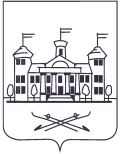 МЕСТНАЯ АДМИНИСТРАЦИЯВНУТРИГОРОДСКОГО МУНИЦИПАЛЬНОГО ОБРАЗОВАНИЯ САНКТ-ПЕТЕРБУРГА поселка ПАРГОЛОВОП О С Т А Н О В Л Е Н И Е    30.12.2020                                                                                                                    № 61«ОБ УТВЕРЖДЕНИИ  ПРОГРАММЫ ПОВЫШЕНИЯ ЭФФЕКТИВНОСТИ УПРАВЛЕНИЯ МУНИЦИПАЛЬНЫМИ ФИНАНСАМИ ВНУТРИГОРОДСКОГОМУНИЦИПАЛЬНОГО ОБРАЗОВАНИЯ  САНКТ-ПЕТЕРБУРГА ПОСЕЛОК ПАРГОЛОВОНА ПЕРИОД ДО 2023 ГОДА"В соответствии с Бюджетным кодексом Российской Федерации, распоряжением Правительства Российской Федерации от 31.01.2019 № 117 и в целях создания условий для повышения эффективности деятельности Местной администрации внутригородского муниципального образования Санкт-Петербурга поселок Парголово в сфере управления муниципальными финансами внутригородского муниципального образования Санкт-Петербурга поселок Парголово  Местная администрация П О С Т А Н О В Л Я Е Т :1. Утвердить Программу  повышения эффективности управления муниципальными финансами внутригородского муниципального образования Санкт-Петербурга поселок Парголово на период до 2023 года" согласно приложению.2. Контроль за выполнением постановления возложить на Главу местной администрации МО Парголово.   Глава местной администрации               МО  Парголово                                                                                           Г.А. Могильникова ПРИЛОЖЕНИЕк постановлениюМестной администрации МО Парголовоот 30.12.2020 N 61ПРОГРАММА ПОВЫШЕНИЯ ЭФФЕКТИВНОСТИ УПРАВЛЕНИЯМУНИЦИПАЛЬНЫМИ  ФИНАНСАМИ ВНУТРИГОРОДСКОГО МУНИЦИПАЛЬНОГО ОБРАЗОВАНИЯ САНКТ-ПЕТЕРБУРГА ПОСЕЛОК ПАРГОЛОВО НА ПЕРИОДДО 2023 ГОДА"Программа  повышения эффективности управления муниципальными  финансами внутригородского муниципального образования Санкт-Петербурга поселок Парголово на период до 2023 года" (далее - Программа) разработана в соответствии с Бюджетным кодексом Российской Федерации, распоряжением Правительства Российской Федерации от 31.01.2019 № 117 и определяет основные направления деятельности Местной администрации в сфере управления муниципальными финансами  внутригородского муниципального образования Санкт-Петербурга поселок Парголово (далее - МО Парголово) .Цель, задачи и условия реализации ПрограммыЭффективное, ответственное и прозрачное управление муниципальными финансами МО Парголово является важнейшим условием для повышения уровня и качества жизни населения, устойчивого экономического роста, модернизации экономики и социальной сферы, достижения стратегических целей социально-экономического развития МО Парголово.Исходя из этого, целью Программы является повышение эффективности управления муниципальными финансами МО Парголово для достижения целей социально-экономического развития за счет формирования современной нормативно-методической базы регулирования бюджетных правоотношений и совершенствования реализующей ее правоприменительной практики.Для достижения поставленной цели предлагается обеспечить решение следующих основных задач:Обеспечение долгосрочной устойчивости и сбалансированности местного бюджета.1.2. Формирование бюджетной политики на основании и во взаимосвязи с показателями муниципальных  программ.  1.3.  Реализация  мер по повышению эффективности бюджетных расходов.1.4.  Совершенствование муниципального финансового контроля с целью его ориентации на оценку эффективности бюджетных расходов.1.5. Обеспечение  открытости и прозрачности управления муниципальными  финансами.1.6. Управление муниципальным долгом  и муниципальными финансовыми активами. Наряду с указанными задачами необходимо совершенствовать управление общественными финансами по следующим направлениям:внедрение и постоянное проведение обзоров бюджетных расходов;участие граждан в бюджетном процессе;развитие системы долгосрочного (стратегического) планирования бюджетных инвестиций;повышение полноты и качества финансовой отчетности муниципального  сектора;цифровизация системы муниципального  управления и бюджетного процесса.Обеспечение долгосрочной устойчивости                              и сбалансированности местного бюджета Обеспечение долгосрочной сбалансированности и устойчивости местного бюджета как ключевого звена бюджетной системы является важнейшей предпосылкой для сохранения макроэкономической стабильности.Переход к формированию местного бюджета на основе муниципальных  программ на 3-х летний период предъявляет дополнительные требования к устойчивости бюджетной системы МО Парголово в части, касающейся гарантированного обеспечения финансовыми ресурсами действующих расходных обязательств, прозрачного и конкурентного распределения имеющихся средств. Тем самым реализуется возможность полноценного применения программно-целевого метода реализации муниципальной  политики, что создает прочную основу для системного повышения эффективности бюджетных расходов, концентрации всех ресурсов МО Парголово на важнейших направлениях деятельности.Для обеспечения долгосрочной устойчивости и сбалансированности бюджета МО Парголово необходимо исходить из следующих принципов:повышение надежности экономических прогнозов;использование консервативных сценариев при прогнозировании доходов бюджета;интеграция налоговой политики Санкт-Петербурга с задачами улучшения предпринимательского климата, повышения инвестиционной привлекательности  и создания условий для увеличения доходов бюджета МО Парголово;повышение эффективности администрирования неналоговых доходов бюджета МО Парголово;сохранение объема муниципального долга на безопасном уровне;формирование бюджетных параметров исходя из необходимости безусловного исполнения действующих расходных обязательств;обеспечение достаточной гибкости объема и структуры бюджетных расходов для их перераспределения в соответствии с новыми задачами либо сокращения при неблагоприятной динамике бюджетных доходов;создание системы управления бюджетными рисками, включающей формирование перечня рисков, оценку рисков по вероятности их наступления, степени их влияния, а также комплекс мер по минимизации рисков.                     3. Формирование бюджетной политики на основании              и во   взаимосвязи с показателями муниципальных  программ   Основными направлениями  совершенствования системы муниципальных  программ являются :- приведение перечня и структуры муниципальных  программ в соответствие со сферами и приоритетами  в МО Парголово ;- консолидация бюджетных расходов, направленных на  достижение запланированных результатов, в соответствующих муниципальных  программах;- расширение возможностей по перераспределению бюджетных ассигнований на реализацию муниципальных программ в течение финансового года без внесения изменений в местный бюджет в пределах предусмотренного  бюджетом МО Парголово общего объема финансового обеспечения соответствующей муниципальной  программы и при условии сохранения значений целевых показателей  в целом муниципальной  программы;- активизация работы  Местной администрации МО Парголово по вопросам оптимизации и повышения эффективности бюджетных расходов в части регулярного анализа эффективности муниципальных  программ и выработки предложений по повышению их качества.- уделение особого внимания   на плановых параметрах и фактических результатах реализации муниципальных  программ, в том числе формирование и представление отчета о деятельности Местной администрации МО Парголово  в разрезе муниципальных  программ .       4. Реализация  мер по повышению эффективности бюджетных расходов.       Переход к программно-целевому методу управления бюджетным процессом обеспечивает расширение финансовой самостоятельности и, следовательно, ответственности местной администрации МО  Парголово за достижение запланированных целей и результатов.       Реализация конкретных инструментов и механизмов для достижения этой цели с учетом основных сфер деятельности органов местного самоуправления стала система анализа эффективности бюджетных расходов которая основывается на следующих базовых подходах:анализ эффективности бюджетных расходов на всех стадиях бюджетного процесса;сопоставимость объекта анализа;оценка всей совокупности финансовых, административных и иных ресурсов;независимость оценки;публичность и общедоступность промежуточных и итоговых результатов анализа;учет результатов анализа эффективности бюджетных расходов для будущих бюджетных циклов.Сопоставимость, сравнимость соответствующих ресурсов, направляемых на достижение целей в различных сферах деятельности, является базовым условием для получения достоверной информации об эффективности бюджетных расходов.Важнейшим условием обеспечения функционирования такой системы является общественное обсуждение промежуточных и итоговых результатов анализа эффективности бюджетных расходов.Принципиальной задачей формирования системы анализа эффективности бюджетных расходов является применение результатов полученной оценки в последующих бюджетных циклах, включая сокращение (увеличение) объемов финансовых ресурсов в зависимости от итоговых оценок, выработку конкретных планов по минимизации выявленных локальных и общих препятствий эффективного использования бюджетных средств.Совершенствование муниципального финансового      контроля с целью его ориентации на оценку эффективности бюджетных расходовДля органов муниципального финансового контроля переход к трехлетнему бюджетному циклу сместил акцент с контроля над финансовыми потоками к контролю за результатами, которые приносят их использование.Одним из инструментов в деятельности органов муниципального финансового контроля при этом стал внутренний финансовый контроль и аудит эффективности. Он предполагает не только анализ достижения запланированных результатов, но и разработку рекомендаций по устранению системных причин, которые препятствуют их достижению. Аудит эффективности призван дать оценку эффективности деятельности органов местного самоуправления с точки зрения результативности выполнения мероприятий муниципальных программ, а также достижения конечных целей и задач данных программ в социальной, экономической или иных сферах.Переход к формированию местного бюджета на основе муниципальных программ потребовал усиления контроля за разработкой и выполнением муниципальных программ, поскольку такой контроль происходит не только на стадии обсуждения проекта решения о бюджете, но и на всем «жизненном цикле» - при разработке, поэтапной реализации, мониторинге, экспертизе, оценки результативности муниципальных программ.При формировании муниципальных программ органы муниципального финансового контроля проводят экспертизу проектов программ, а в ходе реализации программ вправе осуществлять аудит эффективности, в том числе направленный на определение результативности муниципальных программ и обоснованности объемов бюджетных средств, использованных на выполнение программных мероприятий.В связи с этим, органы муниципального финансового контроля должны обладать полномочиями по контролю за полнотой и достоверностью отчетности о реализации муниципальных программ.В целом, данные меры должны способствовать созданию полноценной работоспособной системы мониторинга долгосрочных муниципальных программ.Организация контроля за реализацией муниципальных программ позволяет в полной мере опереться на данные представленной отчетности при принятии управленческих решений, включающих решения о корректировке муниципальных программ, оперативном принятии иных управленческих решений, а также позволит получить объективную оценку результатов реализации и эффективности муниципальных программ.Основными задачами  внутреннего финансового контроля и внутреннего финансового аудита в МО Парголово  являются:- осуществление внутреннего финансового контроля и внутреннего финансового аудита (бюджетные полномочия в соответствии с Бюджетным кодексом Российской Федерации),  в том числе: а) размещение информации и документов о планах и результатах мероприятий по осуществлению внутреннего финансового контроля в информационно- телекоммуникационной сети «Интернет»;б) контроль за устранением выявленных нарушений и исполнением направленных представлений и (или) предписаний, уведомлений о применении бюджетных мер принуждения;в) ведение реестра жалоб, плановых и внеплановых проверок, принятых по ним решений и выданных предписаний при осуществлении полномочий органов внутреннего финансового контроля;г) направление в правоохранительные органы информации, документов, сведений и фактов, установленных в ходе проведения контрольных мероприятий, указывающих на нарушения бюджетного законодательства и (или) наличие признаков состава преступления;д)  направление исков в суд о признании осуществленных закупок товаров, работ, услуг для обеспечения муниципальных нужд недействительными в соответствии с Гражданским кодексом Российской Федерации (при установлении в ходе контрольных мероприятий соответствующих фактов).- обучение, повышение квалификации и сертификации муниципальных служащих  в области управления бюджетными рисками и внутреннего финансового аудита;- проведение системной работы по устранению причин и условий реализации рисков, приводящих к грубым нарушениям в финансово-бюджетной сфере и недостижению целевых значений показателей качества финансового менеджмента. 6. Обеспечение открытости и прозрачности управления муниципальными  финансами Повышение уровня информационной прозрачности деятельности органов местного самоуправления, принимающих участие в подготовке, исполнении местного бюджета и составлении бюджетной отчетности, способствует повышению качества их работы и системы управления муниципальными финансами в целом.Открытость бюджета – основа для повышения информированности и вовлеченности целевых аудиторий.В соответствии со стандартами лучшей практики для обеспечения финансовой прозрачности необходимы:- общедоступность информации о состоянии и тенденциях развития муниципальных финансов муниципального образования;- открытость деятельности органов местного самоуправления по разработке, рассмотрению, утверждению и исполнению бюджета;- наличие и соблюдение формализованных требований к ведению бюджетного учета, составлению и предоставлению бюджетной отчетности;- рассмотрение и утверждение представительным органом бюджетных параметров исполнения бюджета в увязке с планируемыми и достигнутыми целями и результатами долгосрочным муниципальных программ;- регулярная оценка прозрачности деятельности органов местного самоуправления по управлению муниципальными финансами;- обеспечение широкого участия общественности в процессе принятия решений о распределении бюджетных средств.Необходимо обеспечить публичность процесса управления муниципальными финансами муниципального образования, в том числе путем представления целей бюджетной политики в понятной и доступной для граждан форме.Для достижения перечисленных целей реализованы следующие задачи:- освещение основных целей, задач и ориентиров бюджетной политики в муниципальном образовании, обоснования муниципальных расходов и обеспечение их взаимосвязи с достигнутыми количественными и качественными показателями деятельности- регулярная публикация «бюджета для граждан» в целях обеспечения полного и доступного информирования граждан о местном бюджете и отчетах об его исполнении, повышения открытости и прозрачности информации об управлении муниципальными финансами- постепенное предоставление бюджетной информации в режиме реального времени, доступной для заинтересованных пользователей- повышения бюджетной грамотности граждан в вопросах формирования и исполнения бюджета- возможность учета мнения граждан в управлении бюджетным процессом.Повышение финансовой прозрачности деятельности органов местного самоуправления в части управления муниципальными финансами необходимо осуществлять комплексно на всех стадиях бюджетного процесса, что позволит обеспечить качественное улучшение системы управления муниципальными финансами в муниципальном образовании поселок Парголово.7. Управление муниципальным долгоми муниципальными финансовыми активами Политика в области муниципального долга МО Парголово направлена на достижение следующих целей:обеспечение сбалансированности местного бюджета при сохранении достигнутой в последние годы высокой степени долговой устойчивости;уменьшение стоимости муниципальных заимствований (обслуживания муниципального долга) с учетом сроков заимствований и фактически складывающихся условий размещения на внутреннем рынке;Политика по управлению муниципальным  долгом на предстоящий период, как и в предыдущие годы, будет строиться на принципах жесткого контролирования объема долга и расходов на его обслуживание, недопущения необоснованных заимствований, сохранения необходимых условий снижения стоимости и оптимальных сроков заимствований.Параметры муниципального долга, расходов на его обслуживание и расходов, связанных с осуществлением полномочий по управлению муниципальным долгом, рассчитываются и отражаются в местном бюджете МО Парголово в соответствии с требованиями бюджетного законодательства.Реальные объемы привлечения будут зависеть от потребностей бюджета в заемных источниках финансирования дефицита бюджета.В сфере управления муниципальными финансовыми активами МО Парголово ключевым является поддержание долгосрочного источника финансирования дефицита местного бюджета посредством обеспечения сохранности временно свободных средств местного бюджета.